BALAJISenior System Engineer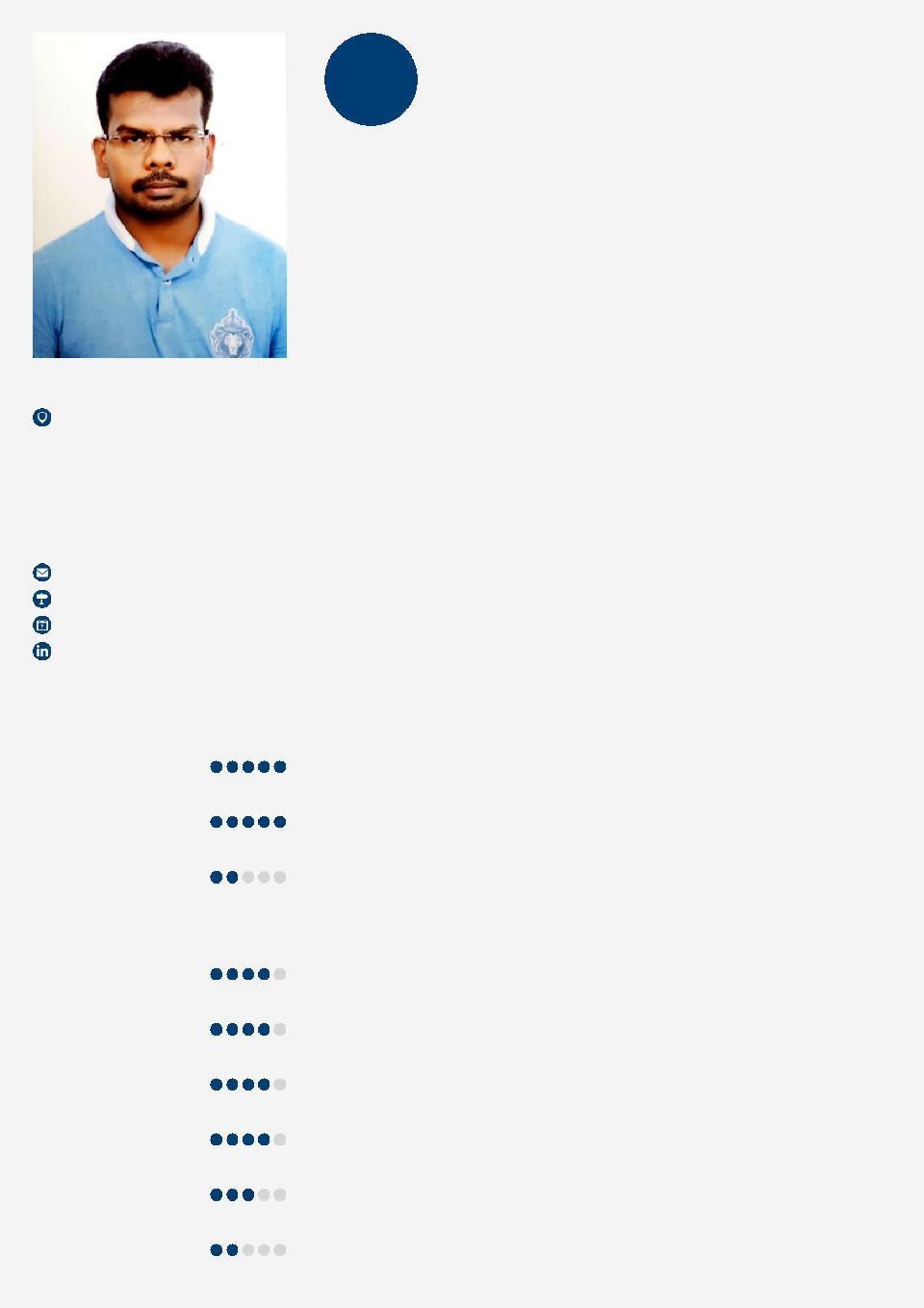 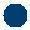 Personal InfoMobile.+971 501685421balaji.378385@2freemail.com  DOB: 1991-05-08 LanguagesEnglish Tamil HindiSkillsWindows OS ITILSharePoint Development/MaintenanceKnowledge ManagementHTML VB.NetSenior System engineer with experience of 3 Years 11 months with Intention to build a career with leading corporate. In addition, to use my skills and adaptability to obtain an engineeringor administrative position where I am constantly challenged. My greatest strength is my ability to work into a new environment and be functional immediately. I am quick to learn and adaptable to new situations and technologiesExperience2013-01 -           System Engineer / TSO2014-07             HCL Technologies LtdProject : BT (BRITISH TELECOMMUNICATION) UK•  As a technical support officer I was providing support through inbound calls for Broadband and Dial Up services which includes both hardware and technical support for BT customers.•  Handle escalations from clients and provide detailed and structured root cause analyses (RCAs).•  Troubleshoot on end user's router and fix issues related to WAN.Involves Troubleshooting, providing diagnosis and suggest/perform corrective or preventive maintenance actions on problems reported by clients.•  Escalate to subsequent support level.•  Customer service focus•  Ability to work effectively with international teams•  Achieved Star Performer Awards Thrice.2015-03 -           Senior system Engineer2017-06             Cognizant Technology SolutionsProject 1 : Staples (US)Period : 20, Mar 2015 - 13, Sep 2015•  Worked as L1 Technical support executive for retail stores and corporate functions.•  Troubleshoot issues faced by the users and tried to provide resolution on call.•  Analyzed the issue and assigned/escalated the issue to the next level team with the priority of the issues.•  Followed up the issue assigned and see to that the resolution is provided.•  Customer service focus•  Ability to work effectively with international teams•  Got appreciations from the client for exceptional supportProject 2: BARCLAY BANK UK (UK) Period: 23 Sep 2015 - 14 Jan 2016•  Worked as an Application support executive for a specific client application.•  Troubleshooting the issues with respect to the application and update clients with respect to the changes needed.•  Understanding the severity of the issue and suggesting changes needed for roll out of the application change.•  Handled and tracked different communication medium to get users issues. i.e. Inbound calls, emails, issue logs etc.SQL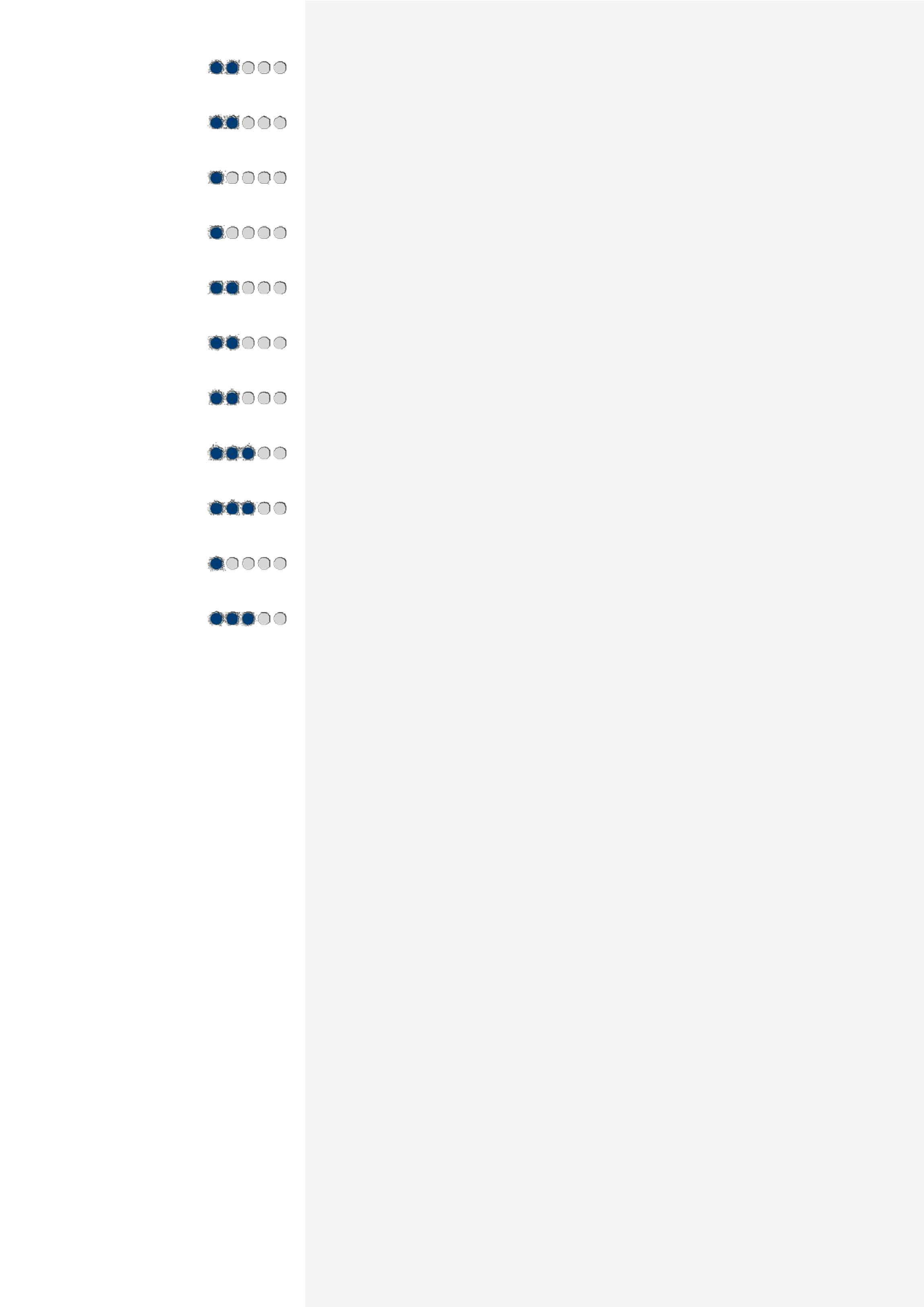 Citirx AdministrationCloudBlock chainBasics of DEVOPS Basics of Linux-Red hatFront End Developer - HTML5 and CSS3Change Management Basics of Networking Hadoop BasicsChange & Release Management•  Managed creation and updating of client DLs. Documented and tracked allIncidents/issues without getting its SLA breached. Analyzing the root cause and Notifying the business team.•  Applied critical thinking to solve problems that did not have documentation and suggested in creating new Knowledge Base (KB) documents for the same.•  Gained knowledge on networking and change management. Worked along with the client's change management team directly for the rollout of the new application for the smooth transition from the old application to new. Developed and maintained entire SharePoint page for the clients forthe rolled out application.Project 3: Swiss Re Reinsurance (SWISS) Period: 12 Mar 2016 - 22 Jun 2017•  Being part of SQA (Service Quality Assurance) team worked with our stakeholders and customers to ensure architectural fit and end toend quality of solution design and implementation off in-house developed applications/solution and integration of 3rd party solutions.•  Acted as one of the stakeholder (SORT- Service operations readiness/ transition) as the part of SQA.•  As a part of SORT role is to ensure that the applications going into production are operationally ready and prepared for smooth transition from build phase to run phase•  SORT as one of the stakeholders of SQA embedded into the SQA process and provide a pivotal role, which ensures quality assurance of high standard.•  Being part of SQA worked from kick off phase to deployment phase of new/new release of existing application.•  Changed / updated existing SharePoint page for the SQA team and maintained the same.•  From  scheduling  kick  off  call  to  managing  the  requirements  of  different team such as development,testing,Operationsreadiness,automation,service transition was part of the role.•  Come up with Automation proposal to clients, which reduced time &cost taken for a specified task.Education2008-05 -           PRIST UNIVERSITY, B.Tech in INFORMATION2012-04             TECHNOLOGY•  Passed in FIRST CLASS distinction with CGPA of 7.81/10.0.•  Acted as one of the coordinator in interactive technology club INFROTEC.•  Part of NSS (National service scheme)India•  Represented university as Football player2007-06 -           HSE (Higher Secondary Education)2008-04             • Passed out with 60%•  Been part of science club.•  School NSS and football team.2005-06 -           SSLC2006-05             Passed out with 61%